                              Классный час. 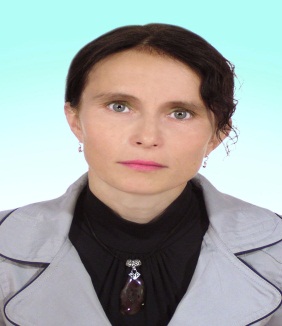                             на тему «С детства дружбой дорожи». Общение – самый сложный процесс установления контактов между людьми. Начальная школа – очень важный этап для формирования правильных жизненных установок и ориентиров младшего школьника. В этот период начинается процесс социализации, ребенок приобретает опыт общения, учится жить в коллективе.

Но навыки общения младших школьников ограничены, хотя они постоянно расширяются: это и общение в классе,  в различных кружках. Тем ни менее большинство детей общаться не умеют.

Задача учителей начальной школы состоит в том, чтобы научить детей дружить, научиться строить свои отношения со сверстниками, с окружающими людьми. Очень важно сформировать у ребенка оценку себя и других людей, которая в дальнейшем поможет избежать проблем в подростковом возрасте.

Классный час это возможность учителя откровенно поговорить с детьми о важном и интересном. Как правило, отношения складываются на нем доверительные.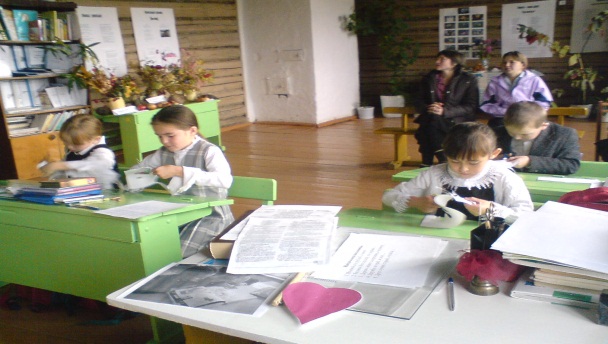 Цель: - расширить о взаимоотношениях людей, о дружбе.- развивать речь и мышление; - воспитывать доброжелательность.Оборудование: музыкальное оборудование, памятка «Основные законы дружбы», стенгазета «Наши друзья», выставка книг, пословицы, плакат  с нарисованным сердцем.Ход занятий.  Организованный момент.А) Песня. Песня о дружбе.Б)Разгадывание кроссворда. Получается слово – дружба.-отзывчивость, благожелательность, стремление помогать людям – доброта-высоконравственный, самоотверженный, честный – благородный-умение разумно решать разные сложные вопросы – мудрость-свойство души можно увидеть во взгляде любящего человека – нежность-экономный человек -  бережливый-исполнительный, соблюдающий порядок- аккуратный2. Сообщение темы классного часа.А) Вопросы о дружбе, о друге, о друзьях.Б) Понятие о дружбе. Дружба- близкие отношения, основанные на взаимном доверии, привязанности, общности интересов – по словарю Ожегова.В) Чтение стихотворения «Дружба».Г) Понятия о друге., друзьях.Друг- это интересная книга, которую ты читаешь.Друг-это мама, которая помогает в трудную минуту.Друг –это учитель, который помогает заглянуть в тайны знаний.Друзья – игрушки, которые выслушивают меня, когда мне плохо.По словарю Ожегова. Друг – человек, который связан с кем-нибудь дружбой, сторонник, защитник кого –нибудь.Д) Чтение стихотворения «Б.Заходера. Мы друзья».Е) Чтение сочинения о дружбе, просмотр рисунков о дружбе, просмотр фотографий из стенгазеты «Мои друзья».Ё) Обобщение учителя о дружбе.                                     Физминутка.Ж) Работа с пословицами. Найти конец пословиц.- Не имей сто рублей , а имей …-Человек без друзей, что дерево…-Друга ищи, а найдешь…-Дерево живет корнями, а человек…-Дружба не гриб, в лесу…-Друг лучше старый, а платье…З) Викторина. Кто с кем дружит.-Зеленый крокодил Гена и …-Доверчивый Буратино и …-Смешной мишка Винни – Пух и …И) Выставка книг. К) Чтение основных законов дружбы.-Один за всех, все за одного.-Дружите, не обижайте друзей и всех, кто вас окружает.-Уважайте друг друга и помогайте друг другу.-Радуйтесь вместе с друзьями.-В беде не оставляйте друзей, не подводите их, не предавайте, не обманывайте, не нарушайте своих обещаний.-Берегите друзей, ведь друга потерять легко. Старый друг лучше новых двух.3. Итог занятий.А)Показ большого сердца, нарисованного на плакате. В это сердце вложат вырезанную из бумаги ладошку с пожеланиями – себе, классу, другу.  Б)Написание пожелания.В) Слушание песни. Песенка кота Леопольда.